                      Р Е П У Б Л И К А    Б Ъ Л ГА Р И Я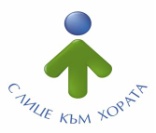 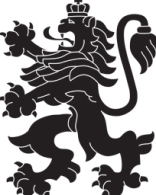                             МИНИСТЕРСТВО  НА  ЗДРАВЕОПАЗВАНЕТО                          РЕГИОНАЛНА  ЗДРАВНА  ИНСПЕКЦИЯ – ВРАЦАгр. Враца 3000      ул. „Черни Дрин” № 2	  тел/факс: 092/ 66 50 61     тел: 092/62 63 77    e-mail: rzi@rzi-vratsa.com   ИНФОРМАЦИОНЕН БЮЛЕТИНза периода  18.01.2021г. - 22.01.2021г.ДЕЙНОСТ  НА ДИРЕКЦИЯ „НАДЗОР НА ЗАРАЗНИТЕ БОЛЕСТИ“ЕПИДЕМИЧНА ОБСТАНОВКА За периода 18.01.2021г.- 22.01.2021 г.. в отдел „Противоепидемичен контрол“ на РЗИ-Враца са съобщени и  регистрирани както следва:ДЕЙНОСТИ В ОТДЕЛ „МЕДИЦИНСКИ ИЗСЛЕДВАНИЯ“:                                                                                                                                                       +        -ДЕЙНОСТ  НА ДИРЕКЦИЯ „МЕДИЦИНСКИ ДЕЙНОСТИ“ДЕЙНОСТ  НА ДИРЕКЦИЯ „ОБЩЕСТВЕНО ЗДРАВЕ“ДЕЙНОСТ  НА ДИРЕКЦИЯ „ЛАБОРАТОРНИ ИЗСЛЕДВАНИЯ“Актуална информация за качеството на питейната вода, подавана за населението на област Врацаза периода от 18.01-22.01.2021г.Брой населени места, в които са извършени изследвания за съответния период – 1 брой.Брой изследвани проби питейна вода при консуматорите от централно водоснабдени населени места по показателите от група А - няма.От тях не отговарят на Наредба №9 за качеството на водата, предназначена за питейно-битови цели - няма.През отчетния период не са възникнали инциденти, водещи до здравен риск, който да изисква предприемането на специални мерки от страна на РЗИ - Враца за преустановяване на водоподаването.АНАЛИЗ НА ДЕЙНОСТТА НА РЗИ – ВРАЦА ПО КОНТРОЛ НА ТЮТЮНОПУШЕНЕТО ЗА ПЕРИОДА 18.01.2021 г. - 22.01.2021 г.За периода 18.01.2021 г. - 22.01.2021 г. РЗИ - Враца е осъществила 40 проверки в 40  обекта. Проверени са 1 обект за хранене и развлечения, 8 детски и учебни заведения, 7 лечебни и здравни заведения / дрогерии - 2, аптеки - 5/ и 24 обществени места. За изминалия период на отчитане не са констатирани нарушения на въведените забрани и ограниченията на тютюнопушене в закритите и някои открити обществени места. Няма издадени предписания и актове.Д-Р  КЕТИ  ЦЕНОВАДиректор на РЗИ-ВрацаИзготвил: Д-Р ТАТЯНА ТОДОРОВАГлавен секретар на РЗИ-ВрацаДанни  включително до  23. 01. 2021 г. Данни  включително до  23. 01. 2021 г. Брой проби:Брой проби:Общо6436                                  От тях Взети последните 24 часа / до 12.00 ч.0От къде ......0Брой получени резултати до момента6436Брой положителни случаи , с натрупване  ОБЩО 4 809  ЗА ОБЛ.ВРАЦА, ОТ ТЯХ3929 ИЗЛЕКУВАНИ      671 АКТИВНИ, от тях (617  домашно лечение + 54 хоспитализирани )      209 ПОЧИНАЛИБрой резултати от проби , които се чакат 0Общ брой издадени предписания на контактни  и на потвърдени случаи, в т.ч. и по  Б. известия с натрупване  10313Общ брой под карантина, с натрупване  13647Общ брой под карантина, оставащи293Диагностирани  за домашно лечение617Извършени епидемиологични проучвания113Издадени предписания430Издадени направления 4А48Брой извършени паразитологични изследвания- общоВ клинични материалиОт външна средаБрой извършени микробиологични изследвания - общоВ клинични материалиОт външна средаБр. взети проби за PSR изследване -48 бр.5Бр. взети проби за изследване на антитела -45 бр.7 Бр. взети проби за  изследване  на антигени -3 бр.Администриране на процеса по регистрация  на лечебните заведения за извънболнична помощ и хосписите 5Проверки по чл. 93 от Закона за здравето по жалби и сигнали при нарушаване на правата на пациентите2Контрол на медицинската документация140Проверки по методиката за субсидиране на лечебните заведения7Контрол на лекарствени продукти, заплащани със средства от бюджета на Министерството на здравеопазването за лечение на заболявания извън обхвата на задължителното здравно осигуряване1Контрол на дейността по медицинската експертиза 34Контрол върху дейността на лечебните заведения и медицинските специалисти. Проверки  на лечебните заведения за болнична и извънболнична помощ, проверки по чл. 93 от Закона за здравето2Обработени документи в РКМЕ635Контрол на територията на областта по Закона за контрол върху наркотичните вещества и прекурсорите1Контрол на обектите за търговия на едро и дребно с лекарствени продукти по реда на Закона за лекарствените продукти в хуманната медицина5100Взети проби за анализ22Мониторинг и контрол на радиационни параметри на средата по държавен здравен контрол22Дейности и прояви, свързани с международни и национални дни, посветени на здравен проблемЗдравна оценка на седмични разписанияУчастие в ДПК1Разпространине на печатни и аудио-визуални, здравнообразователни, информационни и методични материалиИздадени предписанияИздадени АУАНИзвършени лабораторни изпитвания и измервания - общо:От тях:165за обективизиране на държавния здравен контрол143за осъществяване мониторинг на факторите на жизнената среда-по искане на физически и юридически лица22Участие в набиране на проби за лабораторни изпитвания и измервания - бр.-